FSS Diversity Committee MeetingMinutes of February 2, 2016Present:	Alma Apodaca, Mackenzie Mitchell, Fermin Torrez, Patricia Prado, Selma Selvera, Joel TrevinoAbsent:	Charlie Salas, Brian Solis, Stephanie Rodriguez, Richard Ruiz Call to order:	Meeting was called to order at 10:10 a.m.Minutes: 	Selma SelveraApproval of Minutes: The minutes for January 5, 2016 have not been approved. RTA 3/1/2016Committee Assignments/Report:Website/Report: Bios/Pictures have been updated. Mackenzie and Selma will submit the minutes for posting. Film Series: Next film in the series is Wednesday, May 25, 2016 at 11:00 a.m. in the Reed Parr Room (JCK 1100).  Movies being considered for upcoming year are “The Matthew Shepard Story”, “Something the Lord Made”, “Jenny’s Wedding”  Alma Apodaca will create the sign in sheets for the film series. Joel Trevino, Brian Solis and Fermin Torrez will provide her the rosters for those that sign up to attend the film two days prior to show time. Newsletter: Charlie has the due date for articleSupervisor Training: This committee was disbanded due to lack of funding for the year Diversity Promotional Items: the promo items (stainless glasses) are on order and will be distributed at the Spring Picnic on April 29, 2016.Outreach Committee: Joel reported that Margie Cameron will present the video “Respect at Work” as part of training for the shops in Facilities. RTA 3/1/2016   Meeting was adjourned at 10:59 a.m.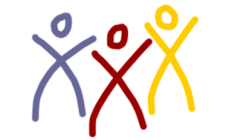 